Teacher Name:  	        Class:                     Subject:	                        Date:5th June 2018.	Seema Adil		7	ScienceTopic: Forces and their EffectsName:_________________________ 	Sec: _______ 		Date: ________________ Q. Ex A: Find the density of a substance.Is the substance regular or irregular:  ____________________Find the volume of a substance.Ex C: Calculate the upthrust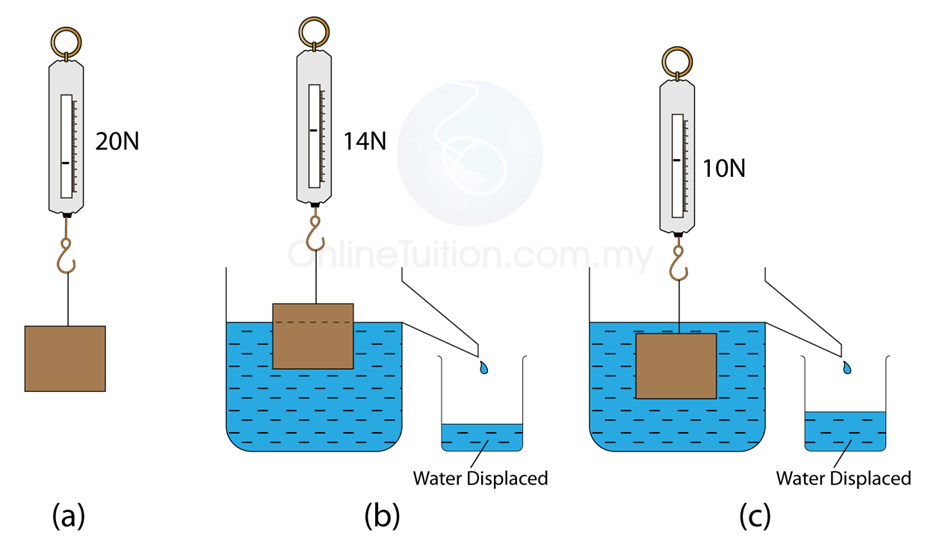 Q.2 Define the following:Density____________________________________________________________________________________________________________________________________________________________________Force___________________________________________________________________________________________________________________________________________________________________Up thrust____________________________________________________________________________________________________________________________________________________________________Gravitational Force____________________________________________________________________________________________________________________________________________________________________Air resistance____________________________________________________________________________________________________________________________________________________________________Friction____________________________________________________________________________________________________________________________________________________________________Q.3 What are the advantages and disadvantages of friction? HOW CAN WE REDUCE FRICTION?__________________________________________________________________________________________________________________________________________________________________________________________________________________________________________________________________________________________________________________________________________________________________________________________________________________________Q.4 What are the organs of human body? State the functions of each organ.________________________________________________________________________________________________________________________________________________________________________________________________________________________________________________________________________________________________________________________________________Step 1Measure the mass 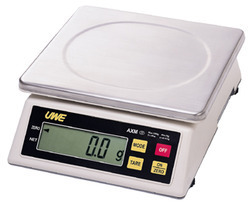 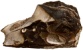 Mass = ________ gStep 2Find the volume of an irregular substance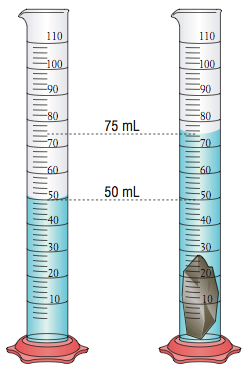 1 ml = 1 cm³Volume: ________ cm³Step 3 Calculate the density Formula:Density = ________ g/cm³Density – 25 g/cm³Mass -     100 gFormula:Volume: ________ cm³Weight of object in air - _______ NWeight of object in water - _______ NUpthrust  = _____________N